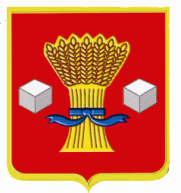 АдминистрацияСветлоярского   муниципального района Волгоградской областиПОСТАНОВЛЕНИЕот 16.02.2024                    № 180_В соответствии с Федеральным законом от 06.10.2003 № 131-ФЗ «Об общих принципах организации местного самоуправления в Российской Феде-рации», решением Светлоярской районной Думы Волгоградской области от 27.12.2022 № 46/203 «О бюджете Светлоярского муниципального района на 2023 год и  плановый период 2024 и 2025 годов» (в редакции от 24.03.2023        № 48/218, от 26.07.2023 № 52/245, от 17.10.2023 № 53/251, от 21.12.2023          № 56/268), на основании статьи 179 Бюджетного кодекса Российской Федерации, руководствуясь Уставом Светлоярского муниципального района Волгоградской области, п о с т а н о в л я ю:Внести в муниципальную программу «Молодежь» Светлоярского  муниципального района Волгоградской области на 2022-2024 годы», утвержденную постановлением администрации Светлоярского муниципального района Волгоградской области от 20.09.2021 № 1641 (далее - Программа) следующие изменения:1.1. В паспорте Программы:раздел «Объемы и источники финансирования» изложить в следующей редакции: «Общий объем финансирования составит: 13404,5 тыс. рублей, в том числе: год - средства бюджета Светлоярского мун-го района - 1181,0 тыс. руб.,  год - средства бюджета Светлоярского мун-го района – 6135,8 тыс. руб.,  год - средства бюджета Светлоярского мун-го района – 6087,7 тыс. руб.»; . В программе: 1.2.1. Раздел 5. Ресурсное обеспечение Программы изложить в следующей редакции: «5. Ресурсное обеспечение Программы.Финансирование Программы осуществляется за счет средств бюджета Светлоярского муниципального района.»		Приложения 1 и 2 к муниципальной Программе изложить в новой редакции согласно приложению 1 и 2 к настоящему постановлению.Настоящее постановление вступает в силу со дня его подписания  и распространяет свое действие на правоотношения, возникшие с 01.01.2023.Отделу по муниципальной службе, общим и кадровым вопросам администрации Светлоярского муниципального района Волгоградской области (Иванова Н.В.) разместить настоящее постановление в сети Интернет на официальном сайте Светлоярского муниципального района Волгоградской области.Контроль за исполнением настоящего постановления возложить на заместителя главы Светлоярского муниципального района Волгоградской области Любовецкую О.Г.Глава  муниципального  района                                                              В.В.ФадеевИсп.Лобода  Т.З.Перечень основных программных мероприятий целевой программы	Финансово-экономическое  обоснование  муниципальной  программы  «Молодежь»  Светлоярского  муниципального района  Волгоградской  области  на  2022-2024г.»О внесении изменений в муниципальную  программу «Молодежь» Светлоярского муниципального района Волгоградской области  на 2022-2024 годы», утвержденную постановлением администрации Светлоярского муниципального района Волгоградской области от 20.09.2021  № 1641Источники финансирования/исполнителиОбъем финансирования – всего, тыс. рублейв том числе по годам, тыс. рублейв том числе по годам, тыс. рублейв том числе по годам, тыс. рублейИсточники финансирования/исполнителиОбъем финансирования – всего, тыс. рублей2022 год2023 год2024 годСредства бюджета Светлоярского муниципального района, в том числе по исполнителям13404,51181,06135,86087,7МКУ «Центр  Электроник»13404,51181,0 6135,86087,7ИТОГО13404,51181,06135,86087,7Приложение 1к  постановлению администрацииСветлоярского муниципального района Волгоградской области от ________ №  _______«Приложение 1к муниципальной программе «Молодежь»  Светлоярского муниципального района Волгоградской области на 2022-2024 годы»№Наименование мероприятияСрок реализацииКоординатор/исполнительОбъемы финансированиятыс.руб.Объемы финансированиятыс.руб.Объемы финансированиятыс.руб.Источники финансированияИсточники финансированияИсточники финансирования№Наименование мероприятияСрок реализацииКоординатор/исполнитель2022г2023г2024г2022г2023г2024г1.Вовлечение молодежи  в добровольческую (волонтерскую) деятельность2022-2024ОДМКСиТ/МКУ «Центр Электроник»266,3240,0240,0Районный бюджетРайонный бюджетРайонный бюджет2.Поддержка и взаимодействие с общественными объединениями, осуществляющими деятельность в сфере государственной молодежной политики в Светлоярском районе 2022-2024ОДМКСиТ/МКУ «Центр Электроник»0,06,55,0Районный бюджетРайонный бюджетРайонный бюджет3.Поддержка общественно значимых молодежных инициатив и развитие молодежного самоуправления2022-2024ОДМКСиТ/МКУ «ЦентрЭлектроник»97,8155,285,0Районный бюджетРайонный бюджетРайонный бюджет4.Вовлечение молодежи в творчество2022-2024ОДМКСиТ/МКУ «Центр Электроник»146,4237,0237,0Районный бюджетРайонный бюджетРайонный бюджет5.Поддержка эффективных моделей и форм вовлечения молодежи в трудовую и предпринимательскую деятельность.Обеспечение временной  занятости  подростков  в  свободное  от учебы  время2022-2024Июнь-августОДМКСиТ/МКУ «Центр Электроник»240,0240,0240,0Районный бюджетРайонный бюджетРайонный бюджет6.Развитие деятельности, направленной на формирование здорового образа жизни профилактику асоциальных явлений, противодействие экстремизму и идеологии терроризма в молодежной среде2022-2024ОДМКСиТ/МКУ «Центр Электроник»2,00,07,0Районный бюджетРайонный бюджетРайонный бюджет7.Содействие развитию гражданско-патриотического и духовно-нравственного воспитания молодежи2022-2024ОДМКСиТ/МКУ Центр Электроник»353,9227,4172,0Районный бюджетРайонный бюджетРайонный бюджет8.Сохранение и укрепление семейных ценностей и традиций. Работа клубов молодой семьи2022-2024ОДМКСиТ/МКУ Центр Электроник»12,09,9145,0Районный бюджетРайонный бюджетРайонный бюджет9.  Организация отдыха детей в каникулярный период2022-2024ОДМКСиТ/МКУ Центр Электроник»62,665,040,0Районный бюджетРайонный бюджетРайонный бюджет10.  Вовлечение молодежи в инновационную деятельность и научно-техническое творчество2022-2024ОДМКСиТ/МКУ Центр Электроник»0,00,06,0Районный бюджетРайонный бюджетРайонный бюджет11.  Социализация молодежи, нуждающейся в особой заботе государства2022-2024ОДМКСиТ/МКУ Центр Электроник»0,00,04,0Районный бюджетРайонный бюджетРайонный бюджет12. Вовлечение молодежи в работу средств массовой информации (молодежные медиа)2022-2024ОДМКСиТ/МКУ Центр «Электроник»0,00,00,0Районный бюджетРайонный бюджетРайонный бюджет13.Расходы на обеспечение функционирования муниципального казенного учреждения»  «Центр социальной и досуговой помощи молодежи «Электроник» 2022-2024МКУ Центр «Электро-ник»0,04954,84906,7Районный бюджетРайонный бюджетРайонный бюджетИТОГО по программе:13404,51181,06135,86087,7Районный бюджетРайонный бюджетРайонный бюджетПриложение 2к  постановлению администрацииСветлоярского муниципального района Волгоградской области от ________ №  _______«Приложение 2к муниципальной программе «Молодежь»  Светлоярского муниципального района Волгоградской области на 2022-2024 годы»№ п/пМероприятиеМероприятиеМероприятиеМероприятиеМероприятиеМероприятиеМероприятиеМероприятие2022202220222022202220222022202220222022202220232023202320232024202420242024Всего(тыс.руб.)Всего(тыс.руб.)Всего(тыс.руб.)Всего(тыс.руб.)Всего(тыс.руб.)Расчет(тыс.руб.)Расчет(тыс.руб.)Расчет(тыс.руб.)Расчет(тыс.руб.)Расчет(тыс.руб.)Расчет(тыс.руб.)Всего(тыс.руб.)Расчет(тыс.руб.)Расчет(тыс.руб.)Расчет(тыс.руб.)Всего(тыс.руб.)Всего(тыс.руб.)Всего(тыс.руб.)Расчет(тыс.руб.)12222222233333444444566677781.Вовлечение молодежи  в добровольческую (волонтерскую) деятельность1.Вовлечение молодежи  в добровольческую (волонтерскую) деятельность1.Вовлечение молодежи  в добровольческую (волонтерскую) деятельность1.Вовлечение молодежи  в добровольческую (волонтерскую) деятельность1.Вовлечение молодежи  в добровольческую (волонтерскую) деятельность1.Вовлечение молодежи  в добровольческую (волонтерскую) деятельность1.Вовлечение молодежи  в добровольческую (волонтерскую) деятельность1.Вовлечение молодежи  в добровольческую (волонтерскую) деятельность1.Вовлечение молодежи  в добровольческую (волонтерскую) деятельность1.Вовлечение молодежи  в добровольческую (волонтерскую) деятельность1.Вовлечение молодежи  в добровольческую (волонтерскую) деятельность1.Вовлечение молодежи  в добровольческую (волонтерскую) деятельность1.Вовлечение молодежи  в добровольческую (волонтерскую) деятельность1.Вовлечение молодежи  в добровольческую (волонтерскую) деятельность1.Вовлечение молодежи  в добровольческую (волонтерскую) деятельность1.Вовлечение молодежи  в добровольческую (волонтерскую) деятельность1.Вовлечение молодежи  в добровольческую (волонтерскую) деятельность1.Вовлечение молодежи  в добровольческую (волонтерскую) деятельность1.Вовлечение молодежи  в добровольческую (волонтерскую) деятельность1.Вовлечение молодежи  в добровольческую (волонтерскую) деятельность1.Вовлечение молодежи  в добровольческую (волонтерскую) деятельность1.Вовлечение молодежи  в добровольческую (волонтерскую) деятельность1.Вовлечение молодежи  в добровольческую (волонтерскую) деятельность1.Вовлечение молодежи  в добровольческую (волонтерскую) деятельность1.Вовлечение молодежи  в добровольческую (волонтерскую) деятельность1.Вовлечение молодежи  в добровольческую (волонтерскую) деятельность1.Вовлечение молодежи  в добровольческую (волонтерскую) деятельность1.Вовлечение молодежи  в добровольческую (волонтерскую) деятельность1.1Участие в межмуниципальных мероприятиях, проведение межпоселенческих акцийУчастие в межмуниципальных мероприятиях, проведение межпоселенческих акцийУчастие в межмуниципальных мероприятиях, проведение межпоселенческих акцийУчастие в межмуниципальных мероприятиях, проведение межпоселенческих акцийУчастие в межмуниципальных мероприятиях, проведение межпоселенческих акцийУчастие в межмуниципальных мероприятиях, проведение межпоселенческих акцийУчастие в межмуниципальных мероприятиях, проведение межпоселенческих акций3,03,03,03,03,03,03,0расходные материалы- 3,0расходные материалы- 3,0расходные материалы- 3,0расходные материалы- 3,0расходные материалы- 3,03,03,0расходные материалы- 3,0расходные материалы- 3,01.2Районный  волонтерский форум "Добрый район"Районный  волонтерский форум "Добрый район"Районный  волонтерский форум "Добрый район"Районный  волонтерский форум "Добрый район"Районный  волонтерский форум "Добрый район"Районный  волонтерский форум "Добрый район"Районный  волонтерский форум "Добрый район"56,0 питание участников -  25,0 сувенирная продукция - 26,0 расходные материалы – 5,0 питание участников -  25,0 сувенирная продукция - 26,0 расходные материалы – 5,0 питание участников -  25,0 сувенирная продукция - 26,0 расходные материалы – 5,0120,0120,0 питание участников -70,0 атрибутика -25,0 призовая продукция -15,0 расходные материалы -10,0 питание участников -70,0 атрибутика -25,0 призовая продукция -15,0 расходные материалы -10,01.3Районный слёт лидеров РДШ " Точка продвижения"( 2-й)Районный слёт лидеров РДШ " Точка продвижения"( 2-й)Районный слёт лидеров РДШ " Точка продвижения"( 2-й)Районный слёт лидеров РДШ " Точка продвижения"( 2-й)Районный слёт лидеров РДШ " Точка продвижения"( 2-й)Районный слёт лидеров РДШ " Точка продвижения"( 2-й)Районный слёт лидеров РДШ " Точка продвижения"( 2-й)20,820,820,820,820,820,820,8 питание участников 12,1 атрибутика 4,2 расходные материалы 4,5 питание участников 12,1 атрибутика 4,2 расходные материалы 4,5 питание участников 12,1 атрибутика 4,2 расходные материалы 4,5 питание участников 12,1 атрибутика 4,2 расходные материалы 4,5 питание участников 12,1 атрибутика 4,2 расходные материалы 4,51.4Районный слёт лидеров РДШ " Точка продвижения"( 3-й)Районный слёт лидеров РДШ " Точка продвижения"( 3-й)Районный слёт лидеров РДШ " Точка продвижения"( 3-й)Районный слёт лидеров РДШ " Точка продвижения"( 3-й)Районный слёт лидеров РДШ " Точка продвижения"( 3-й)Районный слёт лидеров РДШ " Точка продвижения"( 3-й)Районный слёт лидеров РДШ " Точка продвижения"( 3-й)54,954,954,954,954,954,954,9 питание участников -34,0 атрибутика -5,9 расходные материалы -10,7призовая продукция -4,3 питание участников -34,0 атрибутика -5,9 расходные материалы -10,7призовая продукция -4,3 питание участников -34,0 атрибутика -5,9 расходные материалы -10,7призовая продукция -4,3 питание участников -34,0 атрибутика -5,9 расходные материалы -10,7призовая продукция -4,3 питание участников -34,0 атрибутика -5,9 расходные материалы -10,7призовая продукция -4,31.5Районный слёт лидеров РДШ " Точка продвижения"( 4-й)Районный слёт лидеров РДШ " Точка продвижения"( 4-й)Районный слёт лидеров РДШ " Точка продвижения"( 4-й)Районный слёт лидеров РДШ " Точка продвижения"( 4-й)Районный слёт лидеров РДШ " Точка продвижения"( 4-й)Районный слёт лидеров РДШ " Точка продвижения"( 4-й)Районный слёт лидеров РДШ " Точка продвижения"( 4-й)90,190,190,190,190,190,190,1 питание участников -48,0 атрибутика- 22,0 расходные материалы- 20,1 питание участников -48,0 атрибутика- 22,0 расходные материалы- 20,1 питание участников -48,0 атрибутика- 22,0 расходные материалы- 20,1 питание участников -48,0 атрибутика- 22,0 расходные материалы- 20,1 питание участников -48,0 атрибутика- 22,0 расходные материалы- 20,11.6Обеспечение деятельности районного Волонтерского центраОбеспечение деятельности районного Волонтерского центраОбеспечение деятельности районного Волонтерского центраОбеспечение деятельности районного Волонтерского центраОбеспечение деятельности районного Волонтерского центраОбеспечение деятельности районного Волонтерского центраОбеспечение деятельности районного Волонтерского центра60,060,060,060,060,060,060,0 приобретение оборудования, инвентаря, настольных игр, атрибутики, сувенирной продукции - 60,0 приобретение оборудования, инвентаря, настольных игр, атрибутики, сувенирной продукции - 60,0 приобретение оборудования, инвентаря, настольных игр, атрибутики, сувенирной продукции - 60,0 приобретение оборудования, инвентаря, настольных игр, атрибутики, сувенирной продукции - 60,0 приобретение оборудования, инвентаря, настольных игр, атрибутики, сувенирной продукции - 60,024,2приобретение оборудования, инвентаря, настольных игр, атрибутики, сувенирной продукции – 24,2приобретение оборудования, инвентаря, настольных игр, атрибутики, сувенирной продукции – 24,2приобретение оборудования, инвентаря, настольных игр, атрибутики, сувенирной продукции – 24,260,060,0приобретение оборудования, инвентаря, настольных игр, атрибутики - 60,0приобретение оборудования, инвентаря, настольных игр, атрибутики - 60,01.7Районный конкурс среди  волонтерских отрядов "Поколение молодых"Районный конкурс среди  волонтерских отрядов "Поколение молодых"Районный конкурс среди  волонтерских отрядов "Поколение молодых"Районный конкурс среди  волонтерских отрядов "Поколение молодых"Районный конкурс среди  волонтерских отрядов "Поколение молодых"Районный конкурс среди  волонтерских отрядов "Поколение молодых"Районный конкурс среди  волонтерских отрядов "Поколение молодых"40,040,0 атрибутика -35,0расходные  материалы -5,0 атрибутика -35,0расходные  материалы -5,01.8Торжественная церемония награждения активных волонтеров, приуроченная к Международному Дню добровольцаТоржественная церемония награждения активных волонтеров, приуроченная к Международному Дню добровольцаТоржественная церемония награждения активных волонтеров, приуроченная к Международному Дню добровольцаТоржественная церемония награждения активных волонтеров, приуроченная к Международному Дню добровольцаТоржественная церемония награждения активных волонтеров, приуроченная к Международному Дню добровольцаТоржественная церемония награждения активных волонтеров, приуроченная к Международному Дню добровольцаТоржественная церемония награждения активных волонтеров, приуроченная к Международному Дню добровольца9,59,59,59,59,59,59,5подарочная продукция 9,5подарочная продукция 9,5подарочная продукция 9,5подарочная продукция 9,5подарочная продукция 9,57,0сувенирная продукция – 7,0сувенирная продукция – 7,0сувенирная продукция – 7,05,05,0сувенирнаяпродукция - 5,0сувенирнаяпродукция - 5,01.9Организация и проведение мероприятий ресурсного центра по развитию РДШ на территории Светлоярского муниципального района  Организация и проведение мероприятий ресурсного центра по развитию РДШ на территории Светлоярского муниципального района  Организация и проведение мероприятий ресурсного центра по развитию РДШ на территории Светлоярского муниципального района  Организация и проведение мероприятий ресурсного центра по развитию РДШ на территории Светлоярского муниципального района  Организация и проведение мероприятий ресурсного центра по развитию РДШ на территории Светлоярского муниципального района  Организация и проведение мероприятий ресурсного центра по развитию РДШ на территории Светлоярского муниципального района  Организация и проведение мероприятий ресурсного центра по развитию РДШ на территории Светлоярского муниципального района  12,012,012,012,012,012,012,0атрибутика 12,0атрибутика 12,0атрибутика 12,0атрибутика 12,0атрибутика 12,012,012,0атрибутика - 12,0атрибутика - 12,01.10Межмуниципальный  конкурса среди серебряных волонтеров "Серебряный десант".Межмуниципальный  конкурса среди серебряных волонтеров "Серебряный десант".Межмуниципальный  конкурса среди серебряных волонтеров "Серебряный десант".Межмуниципальный  конкурса среди серебряных волонтеров "Серебряный десант".Межмуниципальный  конкурса среди серебряных волонтеров "Серебряный десант".Межмуниципальный  конкурса среди серебряных волонтеров "Серебряный десант".Межмуниципальный  конкурса среди серебряных волонтеров "Серебряный десант".16,016,016,016,016,016,016,0призовая продукция - 16,0призовая продукция - 16,0призовая продукция - 16,0призовая продукция - 16,0призовая продукция - 16,01.11Районный слёт лидеров РДДМ «Движение Первых» (1-й)Районный слёт лидеров РДДМ «Движение Первых» (1-й)Районный слёт лидеров РДДМ «Движение Первых» (1-й)Районный слёт лидеров РДДМ «Движение Первых» (1-й)Районный слёт лидеров РДДМ «Движение Первых» (1-й)Районный слёт лидеров РДДМ «Движение Первых» (1-й)Районный слёт лидеров РДДМ «Движение Первых» (1-й)45,3питание участников - 30,0расходные материалы - 14,3питание участников - 30,0расходные материалы - 14,3питание участников - 30,0расходные материалы - 14,31.12Районный слёт лидеров РДДМ «Движение Первых» (2-й)Районный слёт лидеров РДДМ «Движение Первых» (2-й)Районный слёт лидеров РДДМ «Движение Первых» (2-й)Районный слёт лидеров РДДМ «Движение Первых» (2-й)Районный слёт лидеров РДДМ «Движение Первых» (2-й)Районный слёт лидеров РДДМ «Движение Первых» (2-й)Районный слёт лидеров РДДМ «Движение Первых» (2-й)103,5питание участников - 43,8расходные материалы - 4,7атрибутика - 45,6призовая продукция - 9,4питание участников - 43,8расходные материалы - 4,7атрибутика - 45,6призовая продукция - 9,4питание участников - 43,8расходные материалы - 4,7атрибутика - 45,6призовая продукция - 9,41.13Организация торжественных волонтерских мероприятий. Открытие «ДоброЦентра» на территории Светлоярского муниципального районаОрганизация торжественных волонтерских мероприятий. Открытие «ДоброЦентра» на территории Светлоярского муниципального районаОрганизация торжественных волонтерских мероприятий. Открытие «ДоброЦентра» на территории Светлоярского муниципального районаОрганизация торжественных волонтерских мероприятий. Открытие «ДоброЦентра» на территории Светлоярского муниципального районаОрганизация торжественных волонтерских мероприятий. Открытие «ДоброЦентра» на территории Светлоярского муниципального районаОрганизация торжественных волонтерских мероприятий. Открытие «ДоброЦентра» на территории Светлоярского муниципального районаОрганизация торжественных волонтерских мероприятий. Открытие «ДоброЦентра» на территории Светлоярского муниципального района4,0услуги по организации кофе-брейка  - 4,0услуги по организации кофе-брейка  - 4,0услуги по организации кофе-брейка  - 4,0Итого по  разделу:Итого по  разделу:Итого по  разделу:Итого по  разделу:Итого по  разделу:Итого по  разделу:Итого по  разделу:266,3266,3266,3266,3266,3266,3266,3240,0240,0240,02.Поддержка и взаимодействие с общественными объединениями, осуществляющими деятельность в сфере государственной молодежной политики в Светлоярском районе Волгоградской области.2.Поддержка и взаимодействие с общественными объединениями, осуществляющими деятельность в сфере государственной молодежной политики в Светлоярском районе Волгоградской области.2.Поддержка и взаимодействие с общественными объединениями, осуществляющими деятельность в сфере государственной молодежной политики в Светлоярском районе Волгоградской области.2.Поддержка и взаимодействие с общественными объединениями, осуществляющими деятельность в сфере государственной молодежной политики в Светлоярском районе Волгоградской области.2.Поддержка и взаимодействие с общественными объединениями, осуществляющими деятельность в сфере государственной молодежной политики в Светлоярском районе Волгоградской области.2.Поддержка и взаимодействие с общественными объединениями, осуществляющими деятельность в сфере государственной молодежной политики в Светлоярском районе Волгоградской области.2.Поддержка и взаимодействие с общественными объединениями, осуществляющими деятельность в сфере государственной молодежной политики в Светлоярском районе Волгоградской области.2.Поддержка и взаимодействие с общественными объединениями, осуществляющими деятельность в сфере государственной молодежной политики в Светлоярском районе Волгоградской области.2.Поддержка и взаимодействие с общественными объединениями, осуществляющими деятельность в сфере государственной молодежной политики в Светлоярском районе Волгоградской области.2.Поддержка и взаимодействие с общественными объединениями, осуществляющими деятельность в сфере государственной молодежной политики в Светлоярском районе Волгоградской области.2.Поддержка и взаимодействие с общественными объединениями, осуществляющими деятельность в сфере государственной молодежной политики в Светлоярском районе Волгоградской области.2.Поддержка и взаимодействие с общественными объединениями, осуществляющими деятельность в сфере государственной молодежной политики в Светлоярском районе Волгоградской области.2.Поддержка и взаимодействие с общественными объединениями, осуществляющими деятельность в сфере государственной молодежной политики в Светлоярском районе Волгоградской области.2.Поддержка и взаимодействие с общественными объединениями, осуществляющими деятельность в сфере государственной молодежной политики в Светлоярском районе Волгоградской области.2.Поддержка и взаимодействие с общественными объединениями, осуществляющими деятельность в сфере государственной молодежной политики в Светлоярском районе Волгоградской области.2.Поддержка и взаимодействие с общественными объединениями, осуществляющими деятельность в сфере государственной молодежной политики в Светлоярском районе Волгоградской области.2.Поддержка и взаимодействие с общественными объединениями, осуществляющими деятельность в сфере государственной молодежной политики в Светлоярском районе Волгоградской области.2.Поддержка и взаимодействие с общественными объединениями, осуществляющими деятельность в сфере государственной молодежной политики в Светлоярском районе Волгоградской области.2.Поддержка и взаимодействие с общественными объединениями, осуществляющими деятельность в сфере государственной молодежной политики в Светлоярском районе Волгоградской области.2.Поддержка и взаимодействие с общественными объединениями, осуществляющими деятельность в сфере государственной молодежной политики в Светлоярском районе Волгоградской области.2.Поддержка и взаимодействие с общественными объединениями, осуществляющими деятельность в сфере государственной молодежной политики в Светлоярском районе Волгоградской области.2.Поддержка и взаимодействие с общественными объединениями, осуществляющими деятельность в сфере государственной молодежной политики в Светлоярском районе Волгоградской области.2.Поддержка и взаимодействие с общественными объединениями, осуществляющими деятельность в сфере государственной молодежной политики в Светлоярском районе Волгоградской области.2.Поддержка и взаимодействие с общественными объединениями, осуществляющими деятельность в сфере государственной молодежной политики в Светлоярском районе Волгоградской области.2.Поддержка и взаимодействие с общественными объединениями, осуществляющими деятельность в сфере государственной молодежной политики в Светлоярском районе Волгоградской области.2.Поддержка и взаимодействие с общественными объединениями, осуществляющими деятельность в сфере государственной молодежной политики в Светлоярском районе Волгоградской области.2.Поддержка и взаимодействие с общественными объединениями, осуществляющими деятельность в сфере государственной молодежной политики в Светлоярском районе Волгоградской области.2.Поддержка и взаимодействие с общественными объединениями, осуществляющими деятельность в сфере государственной молодежной политики в Светлоярском районе Волгоградской области.2.12.1Организация и проведение мероприятий, видеосъемок, акций совместно с районным Советом ветеранов, РДШ, на территории Светлоярского муниципального района"Герои, живущие рядом"Организация и проведение мероприятий, видеосъемок, акций совместно с районным Советом ветеранов, РДШ, на территории Светлоярского муниципального района"Герои, живущие рядом"Организация и проведение мероприятий, видеосъемок, акций совместно с районным Советом ветеранов, РДШ, на территории Светлоярского муниципального района"Герои, живущие рядом"Организация и проведение мероприятий, видеосъемок, акций совместно с районным Советом ветеранов, РДШ, на территории Светлоярского муниципального района"Герои, живущие рядом"Организация и проведение мероприятий, видеосъемок, акций совместно с районным Советом ветеранов, РДШ, на территории Светлоярского муниципального района"Герои, живущие рядом"Организация и проведение мероприятий, видеосъемок, акций совместно с районным Советом ветеранов, РДШ, на территории Светлоярского муниципального района"Герои, живущие рядом"Организация и проведение мероприятий, видеосъемок, акций совместно с районным Советом ветеранов, РДШ, на территории Светлоярского муниципального района"Герои, живущие рядом"2.22.2Организация и проведение мероприятия "Наследники победы" совместно с районным Советом ветеранов на территории Светлоярского муниципального районаОрганизация и проведение мероприятия "Наследники победы" совместно с районным Советом ветеранов на территории Светлоярского муниципального районаОрганизация и проведение мероприятия "Наследники победы" совместно с районным Советом ветеранов на территории Светлоярского муниципального районаОрганизация и проведение мероприятия "Наследники победы" совместно с районным Советом ветеранов на территории Светлоярского муниципального районаОрганизация и проведение мероприятия "Наследники победы" совместно с районным Советом ветеранов на территории Светлоярского муниципального районаОрганизация и проведение мероприятия "Наследники победы" совместно с районным Советом ветеранов на территории Светлоярского муниципального районаОрганизация и проведение мероприятия "Наследники победы" совместно с районным Советом ветеранов на территории Светлоярского муниципального района2.32.3Организация и проведение мероприятий совместно с Волонтерами Победы Светлоярского муниципального района. (Благоустройство памятных мест) "Сохраним, чтобы помнить".Организация и проведение мероприятий совместно с Волонтерами Победы Светлоярского муниципального района. (Благоустройство памятных мест) "Сохраним, чтобы помнить".Организация и проведение мероприятий совместно с Волонтерами Победы Светлоярского муниципального района. (Благоустройство памятных мест) "Сохраним, чтобы помнить".Организация и проведение мероприятий совместно с Волонтерами Победы Светлоярского муниципального района. (Благоустройство памятных мест) "Сохраним, чтобы помнить".Организация и проведение мероприятий совместно с Волонтерами Победы Светлоярского муниципального района. (Благоустройство памятных мест) "Сохраним, чтобы помнить".Организация и проведение мероприятий совместно с Волонтерами Победы Светлоярского муниципального района. (Благоустройство памятных мест) "Сохраним, чтобы помнить".Организация и проведение мероприятий совместно с Волонтерами Победы Светлоярского муниципального района. (Благоустройство памятных мест) "Сохраним, чтобы помнить".6,56,56,56,5изготовление полиграфической продукции -  6,55,05,0расходные материалы  - 5,0расходные материалы  - 5,0расходные материалы  - 5,0Итого по  разделу:Итого по  разделу:Итого по  разделу:Итого по  разделу:Итого по  разделу:Итого по  разделу:Итого по  разделу:0,00,00,00,00,00,00,06,56,56,56,55,05,03.Поддержка общественно значимых молодежных инициатив и развитие молодежного самоуправления.3.Поддержка общественно значимых молодежных инициатив и развитие молодежного самоуправления.3.Поддержка общественно значимых молодежных инициатив и развитие молодежного самоуправления.3.Поддержка общественно значимых молодежных инициатив и развитие молодежного самоуправления.3.Поддержка общественно значимых молодежных инициатив и развитие молодежного самоуправления.3.Поддержка общественно значимых молодежных инициатив и развитие молодежного самоуправления.3.Поддержка общественно значимых молодежных инициатив и развитие молодежного самоуправления.3.Поддержка общественно значимых молодежных инициатив и развитие молодежного самоуправления.3.Поддержка общественно значимых молодежных инициатив и развитие молодежного самоуправления.3.Поддержка общественно значимых молодежных инициатив и развитие молодежного самоуправления.3.Поддержка общественно значимых молодежных инициатив и развитие молодежного самоуправления.3.Поддержка общественно значимых молодежных инициатив и развитие молодежного самоуправления.3.Поддержка общественно значимых молодежных инициатив и развитие молодежного самоуправления.3.Поддержка общественно значимых молодежных инициатив и развитие молодежного самоуправления.3.Поддержка общественно значимых молодежных инициатив и развитие молодежного самоуправления.3.Поддержка общественно значимых молодежных инициатив и развитие молодежного самоуправления.3.Поддержка общественно значимых молодежных инициатив и развитие молодежного самоуправления.3.Поддержка общественно значимых молодежных инициатив и развитие молодежного самоуправления.3.Поддержка общественно значимых молодежных инициатив и развитие молодежного самоуправления.3.Поддержка общественно значимых молодежных инициатив и развитие молодежного самоуправления.3.Поддержка общественно значимых молодежных инициатив и развитие молодежного самоуправления.3.Поддержка общественно значимых молодежных инициатив и развитие молодежного самоуправления.3.Поддержка общественно значимых молодежных инициатив и развитие молодежного самоуправления.3.Поддержка общественно значимых молодежных инициатив и развитие молодежного самоуправления.3.Поддержка общественно значимых молодежных инициатив и развитие молодежного самоуправления.3.Поддержка общественно значимых молодежных инициатив и развитие молодежного самоуправления.3.Поддержка общественно значимых молодежных инициатив и развитие молодежного самоуправления.3.Поддержка общественно значимых молодежных инициатив и развитие молодежного самоуправления.3.13.1Районный конкурс "Медиа-актив РДШ"Районный конкурс "Медиа-актив РДШ"Районный конкурс "Медиа-актив РДШ"Районный конкурс "Медиа-актив РДШ"Районный конкурс "Медиа-актив РДШ"Районный конкурс "Медиа-актив РДШ"Районный конкурс "Медиа-актив РДШ"9,59,59,59,59,59,59,5призовая продукция - 9,5призовая продукция - 9,55,05,0призовая продукция 5,0призовая продукция 5,0призовая продукция 5,03.23.2Районный конкурс на лучший социальный проект по благоустройству "Территория молодежи" Районный конкурс на лучший социальный проект по благоустройству "Территория молодежи" Районный конкурс на лучший социальный проект по благоустройству "Территория молодежи" Районный конкурс на лучший социальный проект по благоустройству "Территория молодежи" Районный конкурс на лучший социальный проект по благоустройству "Территория молодежи" Районный конкурс на лучший социальный проект по благоустройству "Территория молодежи" Районный конкурс на лучший социальный проект по благоустройству "Территория молодежи" 54,354,354,354,354,354,354,3грантовая поддержка1 место-19,32 место-15,03 место - 20,0грантовая поддержка1 место-19,32 место-15,03 место - 20,045,045,045,045,0грантовая поддержка45,045,045,0грантовая поддержка1 место-20,02 место-15,0     3 место10,0грантовая поддержка1 место-20,02 место-15,0     3 место10,0грантовая поддержка1 место-20,02 место-15,0     3 место10,03.33.3 Поддержка и развитие деятельности молодежных советов на территории Светлоярского муниципального района. Районный семинар-совещание "Деятельность молодёжных советов на территории Светлоярского муниципального района" Поддержка и развитие деятельности молодежных советов на территории Светлоярского муниципального района. Районный семинар-совещание "Деятельность молодёжных советов на территории Светлоярского муниципального района" Поддержка и развитие деятельности молодежных советов на территории Светлоярского муниципального района. Районный семинар-совещание "Деятельность молодёжных советов на территории Светлоярского муниципального района" Поддержка и развитие деятельности молодежных советов на территории Светлоярского муниципального района. Районный семинар-совещание "Деятельность молодёжных советов на территории Светлоярского муниципального района" Поддержка и развитие деятельности молодежных советов на территории Светлоярского муниципального района. Районный семинар-совещание "Деятельность молодёжных советов на территории Светлоярского муниципального района" Поддержка и развитие деятельности молодежных советов на территории Светлоярского муниципального района. Районный семинар-совещание "Деятельность молодёжных советов на территории Светлоярского муниципального района" Поддержка и развитие деятельности молодежных советов на территории Светлоярского муниципального района. Районный семинар-совещание "Деятельность молодёжных советов на территории Светлоярского муниципального района"4,54,54,54,54,54,54,5питание участников совещания - 4,5питание участников совещания - 4,53.43.4Встреча с активной молодежью, посвященная Дню молодежи РоссииВстреча с активной молодежью, посвященная Дню молодежи РоссииВстреча с активной молодежью, посвященная Дню молодежи РоссииВстреча с активной молодежью, посвященная Дню молодежи РоссииВстреча с активной молодежью, посвященная Дню молодежи РоссииВстреча с активной молодежью, посвященная Дню молодежи РоссииВстреча с активной молодежью, посвященная Дню молодежи России9,59,59,59,59,59,59,5подарочная продукция- 9,5подарочная продукция- 9,515,615,615,615,6подарочная продукция -15,615,015,0сувенирная продукция -15,0сувенирная продукция -15,0сувенирная продукция -15,03.53.5Мероприятия по благоустройству и проведение экологических акций "Чистый и красивый Светлоярский  район!" "Экочелендж"Мероприятия по благоустройству и проведение экологических акций "Чистый и красивый Светлоярский  район!" "Экочелендж"Мероприятия по благоустройству и проведение экологических акций "Чистый и красивый Светлоярский  район!" "Экочелендж"Мероприятия по благоустройству и проведение экологических акций "Чистый и красивый Светлоярский  район!" "Экочелендж"Мероприятия по благоустройству и проведение экологических акций "Чистый и красивый Светлоярский  район!" "Экочелендж"Мероприятия по благоустройству и проведение экологических акций "Чистый и красивый Светлоярский  район!" "Экочелендж"Мероприятия по благоустройству и проведение экологических акций "Чистый и красивый Светлоярский  район!" "Экочелендж"10,010,010,010,010,010,010,0расходные материалы -10,0расходные материалы -10,020,020,020,020,0расходные материалы-20,010,010,0расходные материалы -10,0расходные материалы -10,0расходные материалы -10,03.63.6Экологический конкурс "Батарейки, сдавайтесь!"Экологический конкурс "Батарейки, сдавайтесь!"Экологический конкурс "Батарейки, сдавайтесь!"Экологический конкурс "Батарейки, сдавайтесь!"Экологический конкурс "Батарейки, сдавайтесь!"Экологический конкурс "Батарейки, сдавайтесь!"Экологический конкурс "Батарейки, сдавайтесь!"10,010,010,010,010,010,010,0расходные материалы 10,0расходные материалы 10,046,746,746,746,7призовая продукция (закупка подарочных сертификатов на хвойные растения ) -46,710,010,0расходные материалы 10,0расходные материалы 10,0расходные материалы 10,03.73.7Районный конкурс лидеров школьного самоуправления «Моя территория»Районный конкурс лидеров школьного самоуправления «Моя территория»Районный конкурс лидеров школьного самоуправления «Моя территория»Районный конкурс лидеров школьного самоуправления «Моя территория»Районный конкурс лидеров школьного самоуправления «Моя территория»Районный конкурс лидеров школьного самоуправления «Моя территория»Районный конкурс лидеров школьного самоуправления «Моя территория»27,927,927,927,9призовая продукция - 27,9Итого по  разделу:Итого по  разделу:Итого по  разделу:Итого по  разделу:Итого по  разделу:Итого по  разделу:Итого по  разделу:97,897,897,897,897,897,897,8155,2155,2155,2155,285,085,04. Вовлечение молодежи в творчество.4. Вовлечение молодежи в творчество.4. Вовлечение молодежи в творчество.4. Вовлечение молодежи в творчество.4. Вовлечение молодежи в творчество.4. Вовлечение молодежи в творчество.4. Вовлечение молодежи в творчество.4. Вовлечение молодежи в творчество.4. Вовлечение молодежи в творчество.4. Вовлечение молодежи в творчество.4. Вовлечение молодежи в творчество.4. Вовлечение молодежи в творчество.4. Вовлечение молодежи в творчество.4. Вовлечение молодежи в творчество.4. Вовлечение молодежи в творчество.4. Вовлечение молодежи в творчество.4. Вовлечение молодежи в творчество.4. Вовлечение молодежи в творчество.4. Вовлечение молодежи в творчество.4. Вовлечение молодежи в творчество.4. Вовлечение молодежи в творчество.4. Вовлечение молодежи в творчество.4. Вовлечение молодежи в творчество.4. Вовлечение молодежи в творчество.4. Вовлечение молодежи в творчество.4. Вовлечение молодежи в творчество.4. Вовлечение молодежи в творчество.4. Вовлечение молодежи в творчество.4.14.14.1День молодежи РоссииДень молодежи РоссииДень молодежи РоссииДень молодежи РоссииДень молодежи РоссииДень молодежи России62,062,062,062,062,062,062,0услуги по организации развлекательной программы -62,0услуги по организации развлекательной программы -62,0120,0120,0120,0120,0услуги по организации развлекательной программы – 120,0120,0120,0 организация салюта -50,0 услуги по организации развлекательной программы -70,0 организация салюта -50,0 услуги по организации развлекательной программы -70,0 организация салюта -50,0 услуги по организации развлекательной программы -70,04.24.24.2Районный конкурс юниор-лиги КВН среди учащихся СШРайонный конкурс юниор-лиги КВН среди учащихся СШРайонный конкурс юниор-лиги КВН среди учащихся СШРайонный конкурс юниор-лиги КВН среди учащихся СШРайонный конкурс юниор-лиги КВН среди учащихся СШРайонный конкурс юниор-лиги КВН среди учащихся СШ17,817,817,817,817,817,817,8призовая продукция -17,8призовая продукция -17,815,015,0 призовая продукция -15,0 призовая продукция -15,0 призовая продукция -15,04.34.34.3Организаций и проведение акций, приуроченных  к Дням единых действий;– «День России»; – «День Конституции Российской Федерации»; – «День государственного флага России»-День памяти жертв терроризма" и др.Организаций и проведение акций, приуроченных  к Дням единых действий;– «День России»; – «День Конституции Российской Федерации»; – «День государственного флага России»-День памяти жертв терроризма" и др.Организаций и проведение акций, приуроченных  к Дням единых действий;– «День России»; – «День Конституции Российской Федерации»; – «День государственного флага России»-День памяти жертв терроризма" и др.Организаций и проведение акций, приуроченных  к Дням единых действий;– «День России»; – «День Конституции Российской Федерации»; – «День государственного флага России»-День памяти жертв терроризма" и др.Организаций и проведение акций, приуроченных  к Дням единых действий;– «День России»; – «День Конституции Российской Федерации»; – «День государственного флага России»-День памяти жертв терроризма" и др.Организаций и проведение акций, приуроченных  к Дням единых действий;– «День России»; – «День Конституции Российской Федерации»; – «День государственного флага России»-День памяти жертв терроризма" и др.9,09,09,09,09,09,09,0атрибутика- 4,5расходные материалы -4,5атрибутика- 4,5расходные материалы -4,589,489,489,489,4атрибутика -89,49,09,0атрибутика- 9,0атрибутика- 9,0атрибутика- 9,04.44.44.4Районная акция, приуроченная  Всероссийскому Дню семьи, любви и верностиРайонная акция, приуроченная  Всероссийскому Дню семьи, любви и верностиРайонная акция, приуроченная  Всероссийскому Дню семьи, любви и верностиРайонная акция, приуроченная  Всероссийскому Дню семьи, любви и верностиРайонная акция, приуроченная  Всероссийскому Дню семьи, любви и верностиРайонная акция, приуроченная  Всероссийскому Дню семьи, любви и верности3,03,03,03,03,03,03,0расходные материалы -3,0расходные материалы -3,03,03,03,03,0расходные материалы -3,03,03,0расходные материалы- 3,0расходные материалы- 3,0расходные материалы- 3,04.54.54.5Интерактивное пространство «Время приключений» Интерактивное пространство «Время приключений» Интерактивное пространство «Время приключений» Интерактивное пространство «Время приключений» Интерактивное пространство «Время приключений» Интерактивное пространство «Время приключений» 24,624,624,624,624,624,624,6расходные материалы для работы площадок -16,3призовая продукция -8,3расходные материалы для работы площадок -16,3призовая продукция -8,324,624,624,624,6расходные материалы для работы площадок -16,3призовая продукция – 8,310,010,0расходные материалы для работы площадок -10,0расходные материалы для работы площадок -10,0расходные материалы для работы площадок -10,04.64.64.6Молодежный  интерактивный квест "20 ключей" (серия игр)Молодежный  интерактивный квест "20 ключей" (серия игр)Молодежный  интерактивный квест "20 ключей" (серия игр)Молодежный  интерактивный квест "20 ключей" (серия игр)Молодежный  интерактивный квест "20 ключей" (серия игр)Молодежный  интерактивный квест "20 ключей" (серия игр)30,030,030,030,030,030,030,0 оборудование для проведения квеста -30,0 оборудование для проведения квеста -30,080,080,0расходные материалы- 40,0атрибутика- 5,0сувенирная продукция- 20,0призовая продукция-15,0расходные материалы- 40,0атрибутика- 5,0сувенирная продукция- 20,0призовая продукция-15,0расходные материалы- 40,0атрибутика- 5,0сувенирная продукция- 20,0призовая продукция-15,0Итого по  разделу:Итого по  разделу:Итого по  разделу:Итого по  разделу:Итого по  разделу:Итого по  разделу:146,4146,4146,4146,4146,4146,4146,4237,0237,0237,0237,0237,0237,0Поддержка эффективных моделей и форм вовлечения молодежи в трудовую и предпринимательскую деятельность, обеспечение временной  занятости  подростков  в  свободное  от учебы  время.Поддержка эффективных моделей и форм вовлечения молодежи в трудовую и предпринимательскую деятельность, обеспечение временной  занятости  подростков  в  свободное  от учебы  время.Поддержка эффективных моделей и форм вовлечения молодежи в трудовую и предпринимательскую деятельность, обеспечение временной  занятости  подростков  в  свободное  от учебы  время.Поддержка эффективных моделей и форм вовлечения молодежи в трудовую и предпринимательскую деятельность, обеспечение временной  занятости  подростков  в  свободное  от учебы  время.Поддержка эффективных моделей и форм вовлечения молодежи в трудовую и предпринимательскую деятельность, обеспечение временной  занятости  подростков  в  свободное  от учебы  время.Поддержка эффективных моделей и форм вовлечения молодежи в трудовую и предпринимательскую деятельность, обеспечение временной  занятости  подростков  в  свободное  от учебы  время.Поддержка эффективных моделей и форм вовлечения молодежи в трудовую и предпринимательскую деятельность, обеспечение временной  занятости  подростков  в  свободное  от учебы  время.Поддержка эффективных моделей и форм вовлечения молодежи в трудовую и предпринимательскую деятельность, обеспечение временной  занятости  подростков  в  свободное  от учебы  время.Поддержка эффективных моделей и форм вовлечения молодежи в трудовую и предпринимательскую деятельность, обеспечение временной  занятости  подростков  в  свободное  от учебы  время.Поддержка эффективных моделей и форм вовлечения молодежи в трудовую и предпринимательскую деятельность, обеспечение временной  занятости  подростков  в  свободное  от учебы  время.Поддержка эффективных моделей и форм вовлечения молодежи в трудовую и предпринимательскую деятельность, обеспечение временной  занятости  подростков  в  свободное  от учебы  время.Поддержка эффективных моделей и форм вовлечения молодежи в трудовую и предпринимательскую деятельность, обеспечение временной  занятости  подростков  в  свободное  от учебы  время.Поддержка эффективных моделей и форм вовлечения молодежи в трудовую и предпринимательскую деятельность, обеспечение временной  занятости  подростков  в  свободное  от учебы  время.Поддержка эффективных моделей и форм вовлечения молодежи в трудовую и предпринимательскую деятельность, обеспечение временной  занятости  подростков  в  свободное  от учебы  время.Поддержка эффективных моделей и форм вовлечения молодежи в трудовую и предпринимательскую деятельность, обеспечение временной  занятости  подростков  в  свободное  от учебы  время.Поддержка эффективных моделей и форм вовлечения молодежи в трудовую и предпринимательскую деятельность, обеспечение временной  занятости  подростков  в  свободное  от учебы  время.Поддержка эффективных моделей и форм вовлечения молодежи в трудовую и предпринимательскую деятельность, обеспечение временной  занятости  подростков  в  свободное  от учебы  время.Поддержка эффективных моделей и форм вовлечения молодежи в трудовую и предпринимательскую деятельность, обеспечение временной  занятости  подростков  в  свободное  от учебы  время.Поддержка эффективных моделей и форм вовлечения молодежи в трудовую и предпринимательскую деятельность, обеспечение временной  занятости  подростков  в  свободное  от учебы  время.Поддержка эффективных моделей и форм вовлечения молодежи в трудовую и предпринимательскую деятельность, обеспечение временной  занятости  подростков  в  свободное  от учебы  время.Поддержка эффективных моделей и форм вовлечения молодежи в трудовую и предпринимательскую деятельность, обеспечение временной  занятости  подростков  в  свободное  от учебы  время.Поддержка эффективных моделей и форм вовлечения молодежи в трудовую и предпринимательскую деятельность, обеспечение временной  занятости  подростков  в  свободное  от учебы  время.Поддержка эффективных моделей и форм вовлечения молодежи в трудовую и предпринимательскую деятельность, обеспечение временной  занятости  подростков  в  свободное  от учебы  время.Поддержка эффективных моделей и форм вовлечения молодежи в трудовую и предпринимательскую деятельность, обеспечение временной  занятости  подростков  в  свободное  от учебы  время.Поддержка эффективных моделей и форм вовлечения молодежи в трудовую и предпринимательскую деятельность, обеспечение временной  занятости  подростков  в  свободное  от учебы  время.Поддержка эффективных моделей и форм вовлечения молодежи в трудовую и предпринимательскую деятельность, обеспечение временной  занятости  подростков  в  свободное  от учебы  время.Поддержка эффективных моделей и форм вовлечения молодежи в трудовую и предпринимательскую деятельность, обеспечение временной  занятости  подростков  в  свободное  от учебы  время.Поддержка эффективных моделей и форм вовлечения молодежи в трудовую и предпринимательскую деятельность, обеспечение временной  занятости  подростков  в  свободное  от учебы  время.5.15.15.15.1Мероприятие по содействию занятости и трудоустройству несовершеннолетних граждан в каникулярный периодМероприятие по содействию занятости и трудоустройству несовершеннолетних граждан в каникулярный периодМероприятие по содействию занятости и трудоустройству несовершеннолетних граждан в каникулярный периодМероприятие по содействию занятости и трудоустройству несовершеннолетних граждан в каникулярный периодМероприятие по содействию занятости и трудоустройству несовершеннолетних граждан в каникулярный периодМероприятие по содействию занятости и трудоустройству несовершеннолетних граждан в каникулярный период240,0240,0240,0240,0240,0240,0240,0оплата труда -240,0оплата труда -240,0240,0240,0240,0оплата труда -240,00220,0220,0оплата труда -220,00оплата труда -220,00оплата труда -220,005.25.25.25.2Реализация социального проекта "Поверь в себя!" по профессиональной ориентации молодежи на территории Светлоярского муниципального районаРеализация социального проекта "Поверь в себя!" по профессиональной ориентации молодежи на территории Светлоярского муниципального районаРеализация социального проекта "Поверь в себя!" по профессиональной ориентации молодежи на территории Светлоярского муниципального районаРеализация социального проекта "Поверь в себя!" по профессиональной ориентации молодежи на территории Светлоярского муниципального районаРеализация социального проекта "Поверь в себя!" по профессиональной ориентации молодежи на территории Светлоярского муниципального районаРеализация социального проекта "Поверь в себя!" по профессиональной ориентации молодежи на территории Светлоярского муниципального района0,00,00,00,00,00,00,020,020,0транспортные услуги -20,0транспортные услуги -20,0транспортные услуги -20,0Итого по  разделу:Итого по  разделу:Итого по  разделу:Итого по  разделу:Итого по  разделу:Итого по  разделу:240,0240,0240,0240,0240,0240,0240,0240,0240,0240,0240,0240,0Развитие деятельности, направленной на формирование здорового образа жизни, профилактику асоциальных явлений, противодействие экстремизму и идеологии терроризма в молодежной среде.Развитие деятельности, направленной на формирование здорового образа жизни, профилактику асоциальных явлений, противодействие экстремизму и идеологии терроризма в молодежной среде.Развитие деятельности, направленной на формирование здорового образа жизни, профилактику асоциальных явлений, противодействие экстремизму и идеологии терроризма в молодежной среде.Развитие деятельности, направленной на формирование здорового образа жизни, профилактику асоциальных явлений, противодействие экстремизму и идеологии терроризма в молодежной среде.Развитие деятельности, направленной на формирование здорового образа жизни, профилактику асоциальных явлений, противодействие экстремизму и идеологии терроризма в молодежной среде.Развитие деятельности, направленной на формирование здорового образа жизни, профилактику асоциальных явлений, противодействие экстремизму и идеологии терроризма в молодежной среде.Развитие деятельности, направленной на формирование здорового образа жизни, профилактику асоциальных явлений, противодействие экстремизму и идеологии терроризма в молодежной среде.Развитие деятельности, направленной на формирование здорового образа жизни, профилактику асоциальных явлений, противодействие экстремизму и идеологии терроризма в молодежной среде.Развитие деятельности, направленной на формирование здорового образа жизни, профилактику асоциальных явлений, противодействие экстремизму и идеологии терроризма в молодежной среде.Развитие деятельности, направленной на формирование здорового образа жизни, профилактику асоциальных явлений, противодействие экстремизму и идеологии терроризма в молодежной среде.Развитие деятельности, направленной на формирование здорового образа жизни, профилактику асоциальных явлений, противодействие экстремизму и идеологии терроризма в молодежной среде.Развитие деятельности, направленной на формирование здорового образа жизни, профилактику асоциальных явлений, противодействие экстремизму и идеологии терроризма в молодежной среде.Развитие деятельности, направленной на формирование здорового образа жизни, профилактику асоциальных явлений, противодействие экстремизму и идеологии терроризма в молодежной среде.Развитие деятельности, направленной на формирование здорового образа жизни, профилактику асоциальных явлений, противодействие экстремизму и идеологии терроризма в молодежной среде.Развитие деятельности, направленной на формирование здорового образа жизни, профилактику асоциальных явлений, противодействие экстремизму и идеологии терроризма в молодежной среде.Развитие деятельности, направленной на формирование здорового образа жизни, профилактику асоциальных явлений, противодействие экстремизму и идеологии терроризма в молодежной среде.Развитие деятельности, направленной на формирование здорового образа жизни, профилактику асоциальных явлений, противодействие экстремизму и идеологии терроризма в молодежной среде.Развитие деятельности, направленной на формирование здорового образа жизни, профилактику асоциальных явлений, противодействие экстремизму и идеологии терроризма в молодежной среде.Развитие деятельности, направленной на формирование здорового образа жизни, профилактику асоциальных явлений, противодействие экстремизму и идеологии терроризма в молодежной среде.Развитие деятельности, направленной на формирование здорового образа жизни, профилактику асоциальных явлений, противодействие экстремизму и идеологии терроризма в молодежной среде.Развитие деятельности, направленной на формирование здорового образа жизни, профилактику асоциальных явлений, противодействие экстремизму и идеологии терроризма в молодежной среде.Развитие деятельности, направленной на формирование здорового образа жизни, профилактику асоциальных явлений, противодействие экстремизму и идеологии терроризма в молодежной среде.Развитие деятельности, направленной на формирование здорового образа жизни, профилактику асоциальных явлений, противодействие экстремизму и идеологии терроризма в молодежной среде.Развитие деятельности, направленной на формирование здорового образа жизни, профилактику асоциальных явлений, противодействие экстремизму и идеологии терроризма в молодежной среде.Развитие деятельности, направленной на формирование здорового образа жизни, профилактику асоциальных явлений, противодействие экстремизму и идеологии терроризма в молодежной среде.6.16.16.16.1Молодёжные дебаты по профилактике и ЗОЖ «А тебе есть что сказать?…»Молодёжные дебаты по профилактике и ЗОЖ «А тебе есть что сказать?…»Молодёжные дебаты по профилактике и ЗОЖ «А тебе есть что сказать?…»Молодёжные дебаты по профилактике и ЗОЖ «А тебе есть что сказать?…»Молодёжные дебаты по профилактике и ЗОЖ «А тебе есть что сказать?…»Молодёжные дебаты по профилактике и ЗОЖ «А тебе есть что сказать?…»Молодёжные дебаты по профилактике и ЗОЖ «А тебе есть что сказать?…»2,02,02,02,02,02,0расходные материалы -2,0расходные материалы -2,02,02,0расходные материалы -2,0расходные материалы -2,0расходные материалы -2,0расходные материалы -2,06.26.26.26.2Участие в областных, районных, федеральных конкурсах социальных проектовУчастие в областных, районных, федеральных конкурсах социальных проектовУчастие в областных, районных, федеральных конкурсах социальных проектовУчастие в областных, районных, федеральных конкурсах социальных проектовУчастие в областных, районных, федеральных конкурсах социальных проектовУчастие в областных, районных, федеральных конкурсах социальных проектовУчастие в областных, районных, федеральных конкурсах социальных проектов0,00,00,00,00,00,00,00,06.36.36.36.3Работа  информационного центра "СОК" по профилактике асоциальных проявлений, ВИЧ ИПП (акции, дискуссии)Работа  информационного центра "СОК" по профилактике асоциальных проявлений, ВИЧ ИПП (акции, дискуссии)Работа  информационного центра "СОК" по профилактике асоциальных проявлений, ВИЧ ИПП (акции, дискуссии)Работа  информационного центра "СОК" по профилактике асоциальных проявлений, ВИЧ ИПП (акции, дискуссии)Работа  информационного центра "СОК" по профилактике асоциальных проявлений, ВИЧ ИПП (акции, дискуссии)Работа  информационного центра "СОК" по профилактике асоциальных проявлений, ВИЧ ИПП (акции, дискуссии)Работа  информационного центра "СОК" по профилактике асоциальных проявлений, ВИЧ ИПП (акции, дискуссии)0,00,00,00,00,00,03,03,0расходные материалы -3,0расходные материалы -3,0расходные материалы -3,0расходные материалы -3,06.46.46.46.4«Мы против террора!» - уличная акция по распространению памяток по противодействию терроризму и экстремизму«Мы против террора!» - уличная акция по распространению памяток по противодействию терроризму и экстремизму«Мы против террора!» - уличная акция по распространению памяток по противодействию терроризму и экстремизму«Мы против террора!» - уличная акция по распространению памяток по противодействию терроризму и экстремизму«Мы против террора!» - уличная акция по распространению памяток по противодействию терроризму и экстремизму«Мы против террора!» - уличная акция по распространению памяток по противодействию терроризму и экстремизму«Мы против террора!» - уличная акция по распространению памяток по противодействию терроризму и экстремизму0,00,00,00,00,00,02,02,0расходные материалы -2,0расходные материалы -2,0расходные материалы -2,0расходные материалы -2,0Итого  по  разделу:Итого  по  разделу:Итого  по  разделу:Итого  по  разделу:Итого  по  разделу:Итого  по  разделу:Итого  по  разделу:2,02,02,02,02,02,00,00,00,07,07,0Содействие развитию гражданско-патриотического и духовно-нравственного воспитания молодежи.Содействие развитию гражданско-патриотического и духовно-нравственного воспитания молодежи.Содействие развитию гражданско-патриотического и духовно-нравственного воспитания молодежи.Содействие развитию гражданско-патриотического и духовно-нравственного воспитания молодежи.Содействие развитию гражданско-патриотического и духовно-нравственного воспитания молодежи.Содействие развитию гражданско-патриотического и духовно-нравственного воспитания молодежи.Содействие развитию гражданско-патриотического и духовно-нравственного воспитания молодежи.Содействие развитию гражданско-патриотического и духовно-нравственного воспитания молодежи.Содействие развитию гражданско-патриотического и духовно-нравственного воспитания молодежи.Содействие развитию гражданско-патриотического и духовно-нравственного воспитания молодежи.Содействие развитию гражданско-патриотического и духовно-нравственного воспитания молодежи.Содействие развитию гражданско-патриотического и духовно-нравственного воспитания молодежи.Содействие развитию гражданско-патриотического и духовно-нравственного воспитания молодежи.Содействие развитию гражданско-патриотического и духовно-нравственного воспитания молодежи.Содействие развитию гражданско-патриотического и духовно-нравственного воспитания молодежи.Содействие развитию гражданско-патриотического и духовно-нравственного воспитания молодежи.Содействие развитию гражданско-патриотического и духовно-нравственного воспитания молодежи.Содействие развитию гражданско-патриотического и духовно-нравственного воспитания молодежи.Содействие развитию гражданско-патриотического и духовно-нравственного воспитания молодежи.Содействие развитию гражданско-патриотического и духовно-нравственного воспитания молодежи.Содействие развитию гражданско-патриотического и духовно-нравственного воспитания молодежи.Содействие развитию гражданско-патриотического и духовно-нравственного воспитания молодежи.Содействие развитию гражданско-патриотического и духовно-нравственного воспитания молодежи.Содействие развитию гражданско-патриотического и духовно-нравственного воспитания молодежи.Содействие развитию гражданско-патриотического и духовно-нравственного воспитания молодежи.Содействие развитию гражданско-патриотического и духовно-нравственного воспитания молодежи.Содействие развитию гражданско-патриотического и духовно-нравственного воспитания молодежи.Содействие развитию гражданско-патриотического и духовно-нравственного воспитания молодежи.Содействие развитию гражданско-патриотического и духовно-нравственного воспитания молодежи.7.17.17.17.1Районная акция, посвященная Дню воина-интернационалиста в России "Время выбрало нас"Районная акция, посвященная Дню воина-интернационалиста в России "Время выбрало нас"Районная акция, посвященная Дню воина-интернационалиста в России "Время выбрало нас"Районная акция, посвященная Дню воина-интернационалиста в России "Время выбрало нас"Районная акция, посвященная Дню воина-интернационалиста в России "Время выбрало нас"Районная акция, посвященная Дню воина-интернационалиста в России "Время выбрало нас"Районная акция, посвященная Дню воина-интернационалиста в России "Время выбрало нас"12,812,812,812,812,812,8организация чаепития -1,4сувенирная продукция -5,4  расходные материалы- 6,0организация чаепития -1,4сувенирная продукция -5,4  расходные материалы- 6,03,03,03,0Организация чаепития - 3,03,03,0 расходные материалы -3,0 расходные материалы -3,0 расходные материалы -3,0 расходные материалы -3,07.27.27.27.2Организация  экскурсий для воспитанников ВПК, активистов молодежного центраОрганизация  экскурсий для воспитанников ВПК, активистов молодежного центраОрганизация  экскурсий для воспитанников ВПК, активистов молодежного центраОрганизация  экскурсий для воспитанников ВПК, активистов молодежного центраОрганизация  экскурсий для воспитанников ВПК, активистов молодежного центраОрганизация  экскурсий для воспитанников ВПК, активистов молодежного центраОрганизация  экскурсий для воспитанников ВПК, активистов молодежного центра25,225,225,225,225,225,2транспортные  услуги -18,0питание -7,2транспортные  услуги -18,0питание -7,279,079,079,0транспортные  услуги – 79,025,025,0транспортные услуги -25,0транспортные услуги -25,0транспортные услуги -25,0транспортные услуги -25,07.37.37.37.3Мероприятия, посвященные празднованию Дня Победы в Великой Отечественной войнеМероприятия, посвященные празднованию Дня Победы в Великой Отечественной войнеМероприятия, посвященные празднованию Дня Победы в Великой Отечественной войнеМероприятия, посвященные празднованию Дня Победы в Великой Отечественной войнеМероприятия, посвященные празднованию Дня Победы в Великой Отечественной войнеМероприятия, посвященные празднованию Дня Победы в Великой Отечественной войнеМероприятия, посвященные празднованию Дня Победы в Великой Отечественной войне8,78,78,78,78,78,7атрибутика- 8,7атрибутика- 8,722,722,722,7приобретение баннеров – 22,75,05,0атрибутика- 5,0атрибутика- 5,0атрибутика- 5,0атрибутика- 5,07.47.47.47.4Районное мероприятие для допризывной молодежиРайонное мероприятие для допризывной молодежиРайонное мероприятие для допризывной молодежиРайонное мероприятие для допризывной молодежиРайонное мероприятие для допризывной молодежиРайонное мероприятие для допризывной молодежиРайонное мероприятие для допризывной молодежи5,05,05,05,05,05,0атрибутика -5,0атрибутика -5,05,05,0атрибутика -5,0атрибутика -5,0атрибутика -5,0атрибутика -5,07.57.57.57.5Обеспечение деятельности военно-патриотического клубаОбеспечение деятельности военно-патриотического клубаОбеспечение деятельности военно-патриотического клубаОбеспечение деятельности военно-патриотического клубаОбеспечение деятельности военно-патриотического клубаОбеспечение деятельности военно-патриотического клубаОбеспечение деятельности военно-патриотического клуба157,8157,8157,8157,8157,8157,8приобретение формы Юнармия- 78,4расходные материалы -7,2приобретение оборудования -65,3атрибутика- 6,9приобретение формы Юнармия- 78,4расходные материалы -7,2приобретение оборудования -65,3атрибутика- 6,970,570,570,5приобретение формы Юнармия - 31,9              приобретение инвентаря для занятий - 38,635,035,0приобретение формы Юнармия -35,0приобретение формы Юнармия -35,0приобретение формы Юнармия -35,0приобретение формы Юнармия -35,07.67.67.67.6Районный  патриотический фестиваль "Сталинградская  Катюша" для допризывной молодежиРайонный  патриотический фестиваль "Сталинградская  Катюша" для допризывной молодежиРайонный  патриотический фестиваль "Сталинградская  Катюша" для допризывной молодежиРайонный  патриотический фестиваль "Сталинградская  Катюша" для допризывной молодежиРайонный  патриотический фестиваль "Сталинградская  Катюша" для допризывной молодежиРайонный  патриотический фестиваль "Сталинградская  Катюша" для допризывной молодежиРайонный  патриотический фестиваль "Сталинградская  Катюша" для допризывной молодежи66,566,566,566,566,566,5организация питания-49,9 расходный материал -6,3сувенирная продукция-1,3атрибутика-9,0организация питания-49,9 расходный материал -6,3сувенирная продукция-1,3атрибутика-9,05,05,05,0призовая  продукция - 5,048,048,0организация питания-28,0 расходный материал -5,0сувенирная продукция-15,0организация питания-28,0 расходный материал -5,0сувенирная продукция-15,0организация питания-28,0 расходный материал -5,0сувенирная продукция-15,0организация питания-28,0 расходный материал -5,0сувенирная продукция-15,07.77.77.77.7Районная акция «Мы – граждане России»Районная акция «Мы – граждане России»Районная акция «Мы – граждане России»Районная акция «Мы – граждане России»Районная акция «Мы – граждане России»Районная акция «Мы – граждане России»Районная акция «Мы – граждане России»9,09,09,09,09,09,0сувенирная продукция.-9,0сувенирная продукция.-9,012,212,212,2сувенирная продукция – 12,28,08,0сувенирная продукция - 8,0сувенирная продукция - 8,0сувенирная продукция - 8,0сувенирная продукция - 8,07.87.87.87.8Организация игры "Лазертаг" для воспитанников ВПКОрганизация игры "Лазертаг" для воспитанников ВПКОрганизация игры "Лазертаг" для воспитанников ВПКОрганизация игры "Лазертаг" для воспитанников ВПКОрганизация игры "Лазертаг" для воспитанников ВПКОрганизация игры "Лазертаг" для воспитанников ВПКОрганизация игры "Лазертаг" для воспитанников ВПК10,910,910,910,910,910,9услуги по проведению игры – 10,9услуги по проведению игры – 10,97,07,0услуги по проведению игры – 7,0услуги по проведению игры – 7,0услуги по проведению игры – 7,0услуги по проведению игры – 7,07.97.97.97.9Районный конкурс Солдат: ЮнармияРайонный конкурс Солдат: ЮнармияРайонный конкурс Солдат: ЮнармияРайонный конкурс Солдат: ЮнармияРайонный конкурс Солдат: ЮнармияРайонный конкурс Солдат: ЮнармияРайонный конкурс Солдат: Юнармия31,031,031,031,031,031,0 расходные материалы  -1,0призовая продукция -12,0организация питания -18,0 расходные материалы  -1,0призовая продукция -12,0организация питания -18,012,012,012,0расходные материалы  - 3,4призовая продукция- 8,631,031,0расходные материалы-  6,0 призовая продукция- 10,0организация питания -15,0расходные материалы-  6,0 призовая продукция- 10,0организация питания -15,0расходные материалы-  6,0 призовая продукция- 10,0организация питания -15,0расходные материалы-  6,0 призовая продукция- 10,0организация питания -15,07.107.107.107.10Районные весенние  юнармейские игры среди юнармейских отрядов Светлоярского муниципального районаРайонные весенние  юнармейские игры среди юнармейских отрядов Светлоярского муниципального районаРайонные весенние  юнармейские игры среди юнармейских отрядов Светлоярского муниципального районаРайонные весенние  юнармейские игры среди юнармейских отрядов Светлоярского муниципального районаРайонные весенние  юнармейские игры среди юнармейских отрядов Светлоярского муниципального районаРайонные весенние  юнармейские игры среди юнармейских отрядов Светлоярского муниципального районаРайонные весенние  юнармейские игры среди юнармейских отрядов Светлоярского муниципального района22,022,022,022,022,022,0организация питания- 4,8сувенирная продукция -14,0расходные материалы- 3,2организация питания- 4,8сувенирная продукция -14,0расходные материалы- 3,215,215,215,2Приобретение оборудования -7,5 расходные материалы  - 4,2призовая  продукция – 3,57.117.117.117.11Тематические акции, организованные на территории Светлоярского района Волонтерами  ПобедыТематические акции, организованные на территории Светлоярского района Волонтерами  ПобедыТематические акции, организованные на территории Светлоярского района Волонтерами  ПобедыТематические акции, организованные на территории Светлоярского района Волонтерами  ПобедыТематические акции, организованные на территории Светлоярского района Волонтерами  ПобедыТематические акции, организованные на территории Светлоярского района Волонтерами  ПобедыТематические акции, организованные на территории Светлоярского района Волонтерами  Победы5,05,05,05,05,05,0атрибутика -5,0атрибутика -5,05,05,0атрибутика -5,0 атрибутика -5,0 атрибутика -5,0 атрибутика -5,0 7.127.127.127.12Районные соревнования по военно-прикладному троеборью среди юнармейских отрядов Светлоярского муниципального районаРайонные соревнования по военно-прикладному троеборью среди юнармейских отрядов Светлоярского муниципального районаРайонные соревнования по военно-прикладному троеборью среди юнармейских отрядов Светлоярского муниципального районаРайонные соревнования по военно-прикладному троеборью среди юнармейских отрядов Светлоярского муниципального районаРайонные соревнования по военно-прикладному троеборью среди юнармейских отрядов Светлоярского муниципального районаРайонные соревнования по военно-прикладному троеборью среди юнармейских отрядов Светлоярского муниципального районаРайонные соревнования по военно-прикладному троеборью среди юнармейских отрядов Светлоярского муниципального района7,87,87,8-призовая продукция-7,8Итого по разделу:Итого по разделу:Итого по разделу:Итого по разделу:Итого по разделу:Итого по разделу:Итого по разделу:353,9353,9353,9353,9353,9353,9227,4227,4227,4172,0172,0Сохранение и укрепление семейных ценностей и традиций. Работа клубов молодой семьи на территории Светлоярского муниципального района.Сохранение и укрепление семейных ценностей и традиций. Работа клубов молодой семьи на территории Светлоярского муниципального района.Сохранение и укрепление семейных ценностей и традиций. Работа клубов молодой семьи на территории Светлоярского муниципального района.Сохранение и укрепление семейных ценностей и традиций. Работа клубов молодой семьи на территории Светлоярского муниципального района.Сохранение и укрепление семейных ценностей и традиций. Работа клубов молодой семьи на территории Светлоярского муниципального района.Сохранение и укрепление семейных ценностей и традиций. Работа клубов молодой семьи на территории Светлоярского муниципального района.Сохранение и укрепление семейных ценностей и традиций. Работа клубов молодой семьи на территории Светлоярского муниципального района.Сохранение и укрепление семейных ценностей и традиций. Работа клубов молодой семьи на территории Светлоярского муниципального района.Сохранение и укрепление семейных ценностей и традиций. Работа клубов молодой семьи на территории Светлоярского муниципального района.Сохранение и укрепление семейных ценностей и традиций. Работа клубов молодой семьи на территории Светлоярского муниципального района.Сохранение и укрепление семейных ценностей и традиций. Работа клубов молодой семьи на территории Светлоярского муниципального района.Сохранение и укрепление семейных ценностей и традиций. Работа клубов молодой семьи на территории Светлоярского муниципального района.Сохранение и укрепление семейных ценностей и традиций. Работа клубов молодой семьи на территории Светлоярского муниципального района.Сохранение и укрепление семейных ценностей и традиций. Работа клубов молодой семьи на территории Светлоярского муниципального района.Сохранение и укрепление семейных ценностей и традиций. Работа клубов молодой семьи на территории Светлоярского муниципального района.Сохранение и укрепление семейных ценностей и традиций. Работа клубов молодой семьи на территории Светлоярского муниципального района.Сохранение и укрепление семейных ценностей и традиций. Работа клубов молодой семьи на территории Светлоярского муниципального района.Сохранение и укрепление семейных ценностей и традиций. Работа клубов молодой семьи на территории Светлоярского муниципального района.Сохранение и укрепление семейных ценностей и традиций. Работа клубов молодой семьи на территории Светлоярского муниципального района.Сохранение и укрепление семейных ценностей и традиций. Работа клубов молодой семьи на территории Светлоярского муниципального района.Сохранение и укрепление семейных ценностей и традиций. Работа клубов молодой семьи на территории Светлоярского муниципального района.Сохранение и укрепление семейных ценностей и традиций. Работа клубов молодой семьи на территории Светлоярского муниципального района.Сохранение и укрепление семейных ценностей и традиций. Работа клубов молодой семьи на территории Светлоярского муниципального района.Сохранение и укрепление семейных ценностей и традиций. Работа клубов молодой семьи на территории Светлоярского муниципального района.Сохранение и укрепление семейных ценностей и традиций. Работа клубов молодой семьи на территории Светлоярского муниципального района.Сохранение и укрепление семейных ценностей и традиций. Работа клубов молодой семьи на территории Светлоярского муниципального района.Сохранение и укрепление семейных ценностей и традиций. Работа клубов молодой семьи на территории Светлоярского муниципального района.Сохранение и укрепление семейных ценностей и традиций. Работа клубов молодой семьи на территории Светлоярского муниципального района.Сохранение и укрепление семейных ценностей и традиций. Работа клубов молодой семьи на территории Светлоярского муниципального района.8.18.18.18.18.1Районный слет молодых семей Районный слет молодых семей Районный слет молодых семей Районный слет молодых семей Районный слет молодых семей Районный слет молодых семей Районный слет молодых семей 0,00,00,00,00,0120,0120,0питание участников -27,0 атрибутика -18,0 подарочная продукция -28,9 расходные материалы -20,6транспортные услуги -25,5питание участников -27,0 атрибутика -18,0 подарочная продукция -28,9 расходные материалы -20,6транспортные услуги -25,5питание участников -27,0 атрибутика -18,0 подарочная продукция -28,9 расходные материалы -20,6транспортные услуги -25,5питание участников -27,0 атрибутика -18,0 подарочная продукция -28,9 расходные материалы -20,6транспортные услуги -25,58.28.28.28.28.2Обеспечение деятельности клуба  молодых семей Обеспечение деятельности клуба  молодых семей Обеспечение деятельности клуба  молодых семей Обеспечение деятельности клуба  молодых семей Обеспечение деятельности клуба  молодых семей Обеспечение деятельности клуба  молодых семей Обеспечение деятельности клуба  молодых семей 0,00,00,00,00,08,08,0 расходные материалы- 8 ,0 расходные материалы- 8 ,0 расходные материалы- 8 ,0 расходные материалы- 8 ,08.38.38.38.38.3Мероприятие "Семейные сокровища", направленное на сохранение семейных традиций и ценностей , приуроченное ко Дню отца и матери. Мероприятие "Семейные сокровища", направленное на сохранение семейных традиций и ценностей , приуроченное ко Дню отца и матери. Мероприятие "Семейные сокровища", направленное на сохранение семейных традиций и ценностей , приуроченное ко Дню отца и матери. Мероприятие "Семейные сокровища", направленное на сохранение семейных традиций и ценностей , приуроченное ко Дню отца и матери. Мероприятие "Семейные сокровища", направленное на сохранение семейных традиций и ценностей , приуроченное ко Дню отца и матери. Мероприятие "Семейные сокровища", направленное на сохранение семейных традиций и ценностей , приуроченное ко Дню отца и матери. Мероприятие "Семейные сокровища", направленное на сохранение семейных традиций и ценностей , приуроченное ко Дню отца и матери. 0,00,00,00,00,05,05,0сувенирная продукция 5,0сувенирная продукция 5,0сувенирная продукция 5,0сувенирная продукция 5,08.4.8.4.8.4.8.4.8.4.Торжественный прием молодых семей Светлоярского районаТоржественный прием молодых семей Светлоярского районаТоржественный прием молодых семей Светлоярского районаТоржественный прием молодых семей Светлоярского районаТоржественный прием молодых семей Светлоярского районаТоржественный прием молодых семей Светлоярского районаТоржественный прием молодых семей Светлоярского района12,012,012,012,012,0сувенирная продукция – 12,0 сувенирная продукция – 12,0 9,99,99,9сувенирная продукция – 9,9 12,012,0сувенирная продукция – 12,0 сувенирная продукция – 12,0 сувенирная продукция – 12,0 сувенирная продукция – 12,0 --------Итого по  разделу:Итого по  разделу:Итого по  разделу:Итого по  разделу:Итого по  разделу:Итого по  разделу:Итого по  разделу:12,012,012,012,012,09,99,99,9145,0145,0Организация отдыха детей в каникулярный период и свободное от учебы время Организация отдыха детей в каникулярный период и свободное от учебы время Организация отдыха детей в каникулярный период и свободное от учебы время Организация отдыха детей в каникулярный период и свободное от учебы время Организация отдыха детей в каникулярный период и свободное от учебы время Организация отдыха детей в каникулярный период и свободное от учебы время Организация отдыха детей в каникулярный период и свободное от учебы время Организация отдыха детей в каникулярный период и свободное от учебы время Организация отдыха детей в каникулярный период и свободное от учебы время Организация отдыха детей в каникулярный период и свободное от учебы время Организация отдыха детей в каникулярный период и свободное от учебы время Организация отдыха детей в каникулярный период и свободное от учебы время Организация отдыха детей в каникулярный период и свободное от учебы время Организация отдыха детей в каникулярный период и свободное от учебы время Организация отдыха детей в каникулярный период и свободное от учебы время Организация отдыха детей в каникулярный период и свободное от учебы время Организация отдыха детей в каникулярный период и свободное от учебы время Организация отдыха детей в каникулярный период и свободное от учебы время Организация отдыха детей в каникулярный период и свободное от учебы время Организация отдыха детей в каникулярный период и свободное от учебы время Организация отдыха детей в каникулярный период и свободное от учебы время Организация отдыха детей в каникулярный период и свободное от учебы время Организация отдыха детей в каникулярный период и свободное от учебы время Организация отдыха детей в каникулярный период и свободное от учебы время Организация отдыха детей в каникулярный период и свободное от учебы время 9.19.19.19.19.1Реализация проекта   «Лето с РДШ»Реализация проекта   «Лето с РДШ»Реализация проекта   «Лето с РДШ»Реализация проекта   «Лето с РДШ»Реализация проекта   «Лето с РДШ»Реализация проекта   «Лето с РДШ»Реализация проекта   «Лето с РДШ»62,662,662,662,662,6 расходные материалы-18,5призовая продукция -12,1атрибутика -32,0 расходные материалы-18,5призовая продукция -12,1атрибутика -32,040,040,0 расходные материалы- 40,0 расходные материалы- 40,0 расходные материалы- 40,0 расходные материалы- 40,09.29.29.29.29.2Реализация летних пришкольных лагерных  смен  "Орлята России"Реализация летних пришкольных лагерных  смен  "Орлята России"Реализация летних пришкольных лагерных  смен  "Орлята России"Реализация летних пришкольных лагерных  смен  "Орлята России"Реализация летних пришкольных лагерных  смен  "Орлята России"Реализация летних пришкольных лагерных  смен  "Орлята России"Реализация летних пришкольных лагерных  смен  "Орлята России"65,065,065,0призовая продукция - 30,0расходные материалы - 14,6атрибутика - 20,4Итого по разделу:Итого по разделу:Итого по разделу:Итого по разделу:Итого по разделу:Итого по разделу:Итого по разделу:62,662,662,662,662,665,065,065,040,040,0Вовлечение молодежи в инновационную деятельность и научно-техническое творчествоВовлечение молодежи в инновационную деятельность и научно-техническое творчествоВовлечение молодежи в инновационную деятельность и научно-техническое творчествоВовлечение молодежи в инновационную деятельность и научно-техническое творчествоВовлечение молодежи в инновационную деятельность и научно-техническое творчествоВовлечение молодежи в инновационную деятельность и научно-техническое творчествоВовлечение молодежи в инновационную деятельность и научно-техническое творчествоВовлечение молодежи в инновационную деятельность и научно-техническое творчествоВовлечение молодежи в инновационную деятельность и научно-техническое творчествоВовлечение молодежи в инновационную деятельность и научно-техническое творчествоВовлечение молодежи в инновационную деятельность и научно-техническое творчествоВовлечение молодежи в инновационную деятельность и научно-техническое творчествоВовлечение молодежи в инновационную деятельность и научно-техническое творчествоВовлечение молодежи в инновационную деятельность и научно-техническое творчествоВовлечение молодежи в инновационную деятельность и научно-техническое творчествоВовлечение молодежи в инновационную деятельность и научно-техническое творчествоВовлечение молодежи в инновационную деятельность и научно-техническое творчествоВовлечение молодежи в инновационную деятельность и научно-техническое творчествоВовлечение молодежи в инновационную деятельность и научно-техническое творчествоВовлечение молодежи в инновационную деятельность и научно-техническое творчествоВовлечение молодежи в инновационную деятельность и научно-техническое творчествоВовлечение молодежи в инновационную деятельность и научно-техническое творчествоВовлечение молодежи в инновационную деятельность и научно-техническое творчествоВовлечение молодежи в инновационную деятельность и научно-техническое творчествоВовлечение молодежи в инновационную деятельность и научно-техническое творчествоВовлечение молодежи в инновационную деятельность и научно-техническое творчествоВовлечение молодежи в инновационную деятельность и научно-техническое творчествоВовлечение молодежи в инновационную деятельность и научно-техническое творчествоВовлечение молодежи в инновационную деятельность и научно-техническое творчество10.110.110.110.110.110.1Осенний фестиваль научных школ "Pro-будущее"Осенний фестиваль научных школ "Pro-будущее"Осенний фестиваль научных школ "Pro-будущее"Осенний фестиваль научных школ "Pro-будущее"Осенний фестиваль научных школ "Pro-будущее"Осенний фестиваль научных школ "Pro-будущее"Осенний фестиваль научных школ "Pro-будущее"0,00,00,00,00,00,00,00,00,010.210.210.210.210.210.2Обеспечение работы научной школы выходного дня "Умный ребенок"Обеспечение работы научной школы выходного дня "Умный ребенок"Обеспечение работы научной школы выходного дня "Умный ребенок"Обеспечение работы научной школы выходного дня "Умный ребенок"Обеспечение работы научной школы выходного дня "Умный ребенок"Обеспечение работы научной школы выходного дня "Умный ребенок"Обеспечение работы научной школы выходного дня "Умный ребенок"0,00,00,00,00,00,00,06,06,0расходные материалы- 6,0расходные материалы- 6,0расходные материалы- 6,0расходные материалы- 6,0Итого по разделу:Итого по разделу:Итого по разделу:Итого по разделу:Итого по разделу:Итого по разделу:Итого по разделу:0,00,00,00,00,00,00,06,06,011. Социализация молодежи, нуждающейся в особой заботе государства.11. Социализация молодежи, нуждающейся в особой заботе государства.11. Социализация молодежи, нуждающейся в особой заботе государства.11. Социализация молодежи, нуждающейся в особой заботе государства.11. Социализация молодежи, нуждающейся в особой заботе государства.11. Социализация молодежи, нуждающейся в особой заботе государства.11. Социализация молодежи, нуждающейся в особой заботе государства.11. Социализация молодежи, нуждающейся в особой заботе государства.11. Социализация молодежи, нуждающейся в особой заботе государства.11. Социализация молодежи, нуждающейся в особой заботе государства.11. Социализация молодежи, нуждающейся в особой заботе государства.11. Социализация молодежи, нуждающейся в особой заботе государства.11. Социализация молодежи, нуждающейся в особой заботе государства.11. Социализация молодежи, нуждающейся в особой заботе государства.11. Социализация молодежи, нуждающейся в особой заботе государства.11. Социализация молодежи, нуждающейся в особой заботе государства.11. Социализация молодежи, нуждающейся в особой заботе государства.11. Социализация молодежи, нуждающейся в особой заботе государства.11. Социализация молодежи, нуждающейся в особой заботе государства.11. Социализация молодежи, нуждающейся в особой заботе государства.11. Социализация молодежи, нуждающейся в особой заботе государства.11. Социализация молодежи, нуждающейся в особой заботе государства.11. Социализация молодежи, нуждающейся в особой заботе государства.11. Социализация молодежи, нуждающейся в особой заботе государства.11. Социализация молодежи, нуждающейся в особой заботе государства.11. Социализация молодежи, нуждающейся в особой заботе государства.11. Социализация молодежи, нуждающейся в особой заботе государства.11. Социализация молодежи, нуждающейся в особой заботе государства.11. Социализация молодежи, нуждающейся в особой заботе государства.11.111.111.111.111.111.1Обеспечение работы клуба "Вожатый нашего двора!" совместно с реабилитационным отделением ГКУ СО "Светлоярский центр социального обслуживания населения"Обеспечение работы клуба "Вожатый нашего двора!" совместно с реабилитационным отделением ГКУ СО "Светлоярский центр социального обслуживания населения"Обеспечение работы клуба "Вожатый нашего двора!" совместно с реабилитационным отделением ГКУ СО "Светлоярский центр социального обслуживания населения"Обеспечение работы клуба "Вожатый нашего двора!" совместно с реабилитационным отделением ГКУ СО "Светлоярский центр социального обслуживания населения"Обеспечение работы клуба "Вожатый нашего двора!" совместно с реабилитационным отделением ГКУ СО "Светлоярский центр социального обслуживания населения"Обеспечение работы клуба "Вожатый нашего двора!" совместно с реабилитационным отделением ГКУ СО "Светлоярский центр социального обслуживания населения"Обеспечение работы клуба "Вожатый нашего двора!" совместно с реабилитационным отделением ГКУ СО "Светлоярский центр социального обслуживания населения"0,00,00,00,00,00,00,04,04,0расходные материалы 4,0расходные материалы 4,0расходные материалы 4,0расходные материалы 4,0Итого по разделу:Итого по разделу:Итого по разделу:Итого по разделу:Итого по разделу:Итого по разделу:Итого по разделу:0,00,00,00,00,00,00,04,04,012. Вовлечение молодежи в работу средств массовой информации (молодежные медиа)12. Вовлечение молодежи в работу средств массовой информации (молодежные медиа)12. Вовлечение молодежи в работу средств массовой информации (молодежные медиа)12. Вовлечение молодежи в работу средств массовой информации (молодежные медиа)12. Вовлечение молодежи в работу средств массовой информации (молодежные медиа)12. Вовлечение молодежи в работу средств массовой информации (молодежные медиа)12. Вовлечение молодежи в работу средств массовой информации (молодежные медиа)12. Вовлечение молодежи в работу средств массовой информации (молодежные медиа)12. Вовлечение молодежи в работу средств массовой информации (молодежные медиа)12. Вовлечение молодежи в работу средств массовой информации (молодежные медиа)12. Вовлечение молодежи в работу средств массовой информации (молодежные медиа)12. Вовлечение молодежи в работу средств массовой информации (молодежные медиа)12. Вовлечение молодежи в работу средств массовой информации (молодежные медиа)12. Вовлечение молодежи в работу средств массовой информации (молодежные медиа)12. Вовлечение молодежи в работу средств массовой информации (молодежные медиа)12. Вовлечение молодежи в работу средств массовой информации (молодежные медиа)12. Вовлечение молодежи в работу средств массовой информации (молодежные медиа)12. Вовлечение молодежи в работу средств массовой информации (молодежные медиа)12. Вовлечение молодежи в работу средств массовой информации (молодежные медиа)12. Вовлечение молодежи в работу средств массовой информации (молодежные медиа)12. Вовлечение молодежи в работу средств массовой информации (молодежные медиа)12. Вовлечение молодежи в работу средств массовой информации (молодежные медиа)12. Вовлечение молодежи в работу средств массовой информации (молодежные медиа)12. Вовлечение молодежи в работу средств массовой информации (молодежные медиа)12. Вовлечение молодежи в работу средств массовой информации (молодежные медиа)12. Вовлечение молодежи в работу средств массовой информации (молодежные медиа)12. Вовлечение молодежи в работу средств массовой информации (молодежные медиа)12. Вовлечение молодежи в работу средств массовой информации (молодежные медиа)12. Вовлечение молодежи в работу средств массовой информации (молодежные медиа)12.112.112.112.112.112.112.1Размещение информации о мероприятиях в социальных сетях, работа молодежного клуба "Я-блогер!"Размещение информации о мероприятиях в социальных сетях, работа молодежного клуба "Я-блогер!"Размещение информации о мероприятиях в социальных сетях, работа молодежного клуба "Я-блогер!"Размещение информации о мероприятиях в социальных сетях, работа молодежного клуба "Я-блогер!"Размещение информации о мероприятиях в социальных сетях, работа молодежного клуба "Я-блогер!"Размещение информации о мероприятиях в социальных сетях, работа молодежного клуба "Я-блогер!"0,00,00,00,00,00,00,00,00,0Итого по разделу:Итого по разделу:Итого по разделу:Итого по разделу:Итого по разделу:Итого по разделу:0,00,00,00,00,00,00,00,00,013. Обеспечение деятельности муниципального  учреждения сферы молодежной политики13. Обеспечение деятельности муниципального  учреждения сферы молодежной политики13. Обеспечение деятельности муниципального  учреждения сферы молодежной политики13. Обеспечение деятельности муниципального  учреждения сферы молодежной политики13. Обеспечение деятельности муниципального  учреждения сферы молодежной политики13. Обеспечение деятельности муниципального  учреждения сферы молодежной политики13. Обеспечение деятельности муниципального  учреждения сферы молодежной политики13. Обеспечение деятельности муниципального  учреждения сферы молодежной политики13. Обеспечение деятельности муниципального  учреждения сферы молодежной политики13. Обеспечение деятельности муниципального  учреждения сферы молодежной политики13. Обеспечение деятельности муниципального  учреждения сферы молодежной политики13. Обеспечение деятельности муниципального  учреждения сферы молодежной политики13. Обеспечение деятельности муниципального  учреждения сферы молодежной политики13. Обеспечение деятельности муниципального  учреждения сферы молодежной политики13. Обеспечение деятельности муниципального  учреждения сферы молодежной политики13. Обеспечение деятельности муниципального  учреждения сферы молодежной политики13. Обеспечение деятельности муниципального  учреждения сферы молодежной политики13. Обеспечение деятельности муниципального  учреждения сферы молодежной политики13. Обеспечение деятельности муниципального  учреждения сферы молодежной политики13. Обеспечение деятельности муниципального  учреждения сферы молодежной политики13. Обеспечение деятельности муниципального  учреждения сферы молодежной политики13. Обеспечение деятельности муниципального  учреждения сферы молодежной политики13. Обеспечение деятельности муниципального  учреждения сферы молодежной политики13. Обеспечение деятельности муниципального  учреждения сферы молодежной политики13. Обеспечение деятельности муниципального  учреждения сферы молодежной политики13. Обеспечение деятельности муниципального  учреждения сферы молодежной политики13. Обеспечение деятельности муниципального  учреждения сферы молодежной политики13. Обеспечение деятельности муниципального  учреждения сферы молодежной политики13. Обеспечение деятельности муниципального  учреждения сферы молодежной политики13. Обеспечение деятельности муниципального  учреждения сферы молодежной политики13.113.113.113.113.113.113.1Расходы на обеспечение функционирования МКУ «Центр Электроник» Расходы на обеспечение функционирования МКУ «Центр Электроник» Расходы на обеспечение функционирования МКУ «Центр Электроник» Расходы на обеспечение функционирования МКУ «Центр Электроник» Расходы на обеспечение функционирования МКУ «Центр Электроник» Расходы на обеспечение функционирования МКУ «Центр Электроник» 0,00,00,00,04954,84954,84954,8Оплата  труда – 4270,5закупка   энергетических ресурсов – 235,4прочие  расходы – 305,44906,74906,7Оплата  труда – 3419,3закупка   энергетических ресурсов – 382,5;текущие расходы – 1204,5Оплата  труда – 3419,3закупка   энергетических ресурсов – 382,5;текущие расходы – 1204,5Оплата  труда – 3419,3закупка   энергетических ресурсов – 382,5;текущие расходы – 1204,5Оплата  труда – 3419,3закупка   энергетических ресурсов – 382,5;текущие расходы – 1204,5Оплата  труда – 3419,3закупка   энергетических ресурсов – 382,5;текущие расходы – 1204,5Итого по разделу:Итого по разделу:Итого по разделу:Итого по разделу:Итого по разделу:Итого по разделу:0,00,00,00,04954,84954,84954,84906,74906,7Всего по Программе Всего по Программе Всего по Программе Всего по Программе Всего по Программе Всего по Программе 1181,01181,01181,01181,06135,86135,86135,86087,76087,7